De Aston 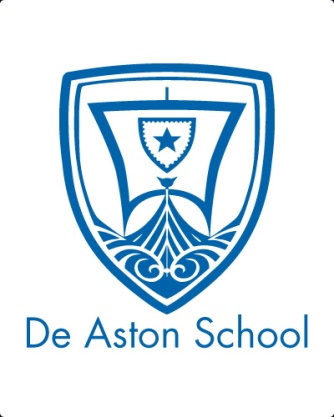 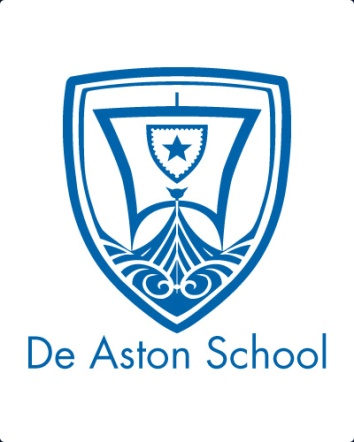 English Department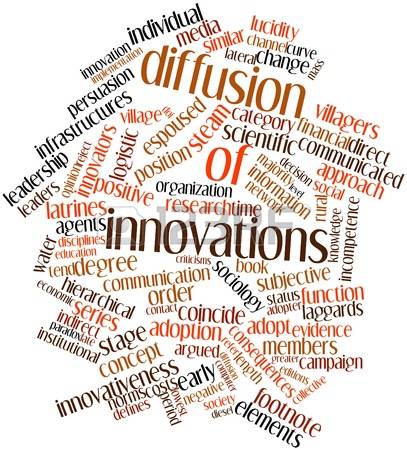 Year 7: Persuasive WritingChallenge TasksName:	Hard: Highlight and label at least 3 persuasive techniques.	Harder: Write a SQUAD paragraph that analysis the writer’s use of language.	Hardest: Write the next paragraph of Emma Watson’s speech. Use as many persuasive devices as you can.